	В целях противодействия экстремистской деятельности федеральные органы государственной власти, органы государственной власти субъектов Российской Федерации, органы местного самоуправления в пределах своей компетенции в приоритетном порядке осуществляют профилактические, в том числе воспитательные, пропагандистские, меры, направленные на предупреждение экстремистской деятельности (Федеральный закон от 25 июля 2002 года N 114-ФЗ "О противодействии экстремистской деятельности", администрация муниципального образования Лопухинское сельское поселение                                                          ПОСТАНОВЛЯЕТ:1.Утвердить прилагаемую муниципальную Программу «Противодействие экстремизму и профилактике терроризма на территории муниципального образования  Лопухинское сельское поселение  на 2018 год»  (далее Программа).	2. Комплексная муниципальная программа "Противодействие экстремизму и профилактика терроризма на территории муниципального образования Лопухинское сельское поселение  на 2018 год" подлежит корректировке и внесению дополнений при принятии районной программы с определением порядка и источников финансирования практических мероприятий по противодействию экстремизму и терроризму.3. Определить заказчиком Программы администрацию МО Лопухинское сельское поселение.4.Настоящее постановление обнародовать и разместить на официальном сайте администрации муниципального образования Лопухинское сельское поселение.5. Постановление вступает в силу со дня его официального опубликования (обнародования).6. Контроль за исполнением настоящего постановления оставляю за собой  И.о. главы администрацииМО Лопухинское сельское поселение                                                              Е.В. Василькова                                                                                                         Приложение  №1к Постановлению администрацииМО Лопухинское сельское поселение»от 15 января 2018 г. №  10/1КОМПЛЕКСНАЯ МУНИЦИПАЛЬНАЯ ПРОГРАММА"ПРОТИВОДЕЙСТВИЕ ЭКСТРЕМИЗМУ И ПРОФИЛАКТИКА ТЕРРОРИЗМА НА ТЕРРИТОРИИ МУНИЦИПАЛЬНОГО ОБРАЗОВАНИЯ Лопухинское сельское поселениена 2018 год"2018 г.СОДЕРЖАНИЕ1. Паспорт комплексной муниципальной программы "Противодействиеэкстремизму и профилактика терроризма на территории муниципального образования Лопухинское сельское поселение на 2018 год"                                                4 2.Оценка исходной ситуации…                                                                         63.Цель и задачи программы……                                               ……………….74. Основные мероприятия программы……                             ……………….75. Управление программой………………                                                 ……86. Контроль за исполнением программы……                      ………………….87. Перечень мероприятий программы………                      …………………..98. Основные понятия………………………………………                              .12Паспорткомплексной муниципальной программы "Противодействие экстремизму и профилактика терроризма на территории муниципального образованияЛопухинское сельское поселение» на 2018 год"                                                            1. Оценка исходной ситуации             Резкая активизация деятельности молодежных объединений экстремистской направленности ("Скинхеды", "Российское национальное единство", "Национал - большевистская партия", "Актив красной молодежи" и др.), формирование большинством из них в регионах Российской Федерации структур и ячеек своих объединений, организованная финансовая поддержка - все это создает серьезную угрозу поддержанию законности и правопорядка в Российской Федерации.            Экстремистские организации и их члены используют любые социальные, этнические и религиозные осложнения, разногласия между политическими партиями и объединениями, иные факторы нестабильности в целях достижения своих идеологических и политических интересов.             Члены экстремистских организаций активно участвовали в акциях протеста, связанных с монетизацией льгот, реформой жилищно-коммунального хозяйства и иных, в том числе разрешенных в законном порядке публичных акциях, в ходе которых призывали участников к блокированию автодорог, зданий органов власти и управления и иным противоправным действиям. Членами экстремистских организаций неоднократно осуществлялись попытки проникновения в здания органов государственной власти и управления, что наносит не только материальный вред, но и значительно подрывает авторитет государственной власти.              Общественная опасность объединений экстремистской направленности и необходимость принятия эффективных мер по противодействию и усилению борьбы с проявлениями любых форм экстремизма очевидна. Довольно часто действия экстремистов приобретают характер вандализма, выражаются в осквернении зданий, порче имущества как государственного, так и личного и квалифицируются по статье 214 Уголовного кодекса Российской Федерации.              Усиление борьбы с экстремизмом ведется с очевидными уголовно наказуемыми действиями - терроризмом, захватом или присвоением властных полномочий, созданием незаконных вооруженных формирований, осуществлением массовых беспорядков, хулиганством и актами вандализма по мотивам идеологической, политической, расовой, национальной или религиозной ненависти либо вражды.               Сегодняшняя борьба с экстремизмом затрагивает также сферы, которые трактуются как:- подрыв безопасности Российской Федерации; возбуждение расовой, национальной или религиозной розни, а также социальной розни, связанной с насилием или призывами к насилию;- унижение национального достоинства, а равно по мотивам ненависти либо вражды в отношении какой-либо социальной группы;- пропаганда исключительности, превосходства либо неполноценности граждан по признаку их отношения к религии, социальной, расовой, национальной, религиозной или языковой принадлежности; пропаганда и публичное демонстрирование нацистской атрибутики или символики либо атрибутики или символики, сходных с нацистской атрибутикой или символикой до степени смешения.2. Цель и задачи Программы               Главная цель Программы - организация антитеррористической деятельности, противодействие возможным фактам проявления терроризма и экстремизма, укрепление доверия населения к работе органов государственной власти, администрации муниципального образования Лопухинское сельское поселение», правоохранительным органам, формирование толерантной среды на основе ценностей многонационального российского общества, общероссийской гражданской идентичности и культурного самосознания, принципов соблюдения прав и свобод человека.              Основными задачами реализации Программы являются:Утверждение основ гражданской идентичности как начала, объединяющего всех жителей муниципального образования Лопухинское сельское поселение.Воспитание культуры толерантности и межнационального согласия.Достижение необходимого уровня правовой культуры граждан как основы толерантного сознания и поведения.Формирование в молодежной среде мировоззрения и духовно-нравственной атмосферы этнокультурного взаимоуважения, основанных на принципах уважения прав и свобод человека, стремления к межэтническому миру и согласию, готовности к диалогу.Общественное осуждение и пресечение на основе действующего законодательства любых проявлений дискриминации, насилия, расизма и экстремизма на национальной и конфессиональной почве.Разработка и реализация в учреждениях дошкольного, начального, среднего образования муниципального образования Лопухинское сельское поселение» образовательных программ, направленных на формирование у подрастающего поколения позитивных установок на этническое многообразие.3. Основные мероприятия Программы:- последовательное обеспечение конституционных прав, гарантирующих равенство граждан любой расы и национальности, а также свободу вероисповедания;- утверждение общероссийских гражданских и историко-культурных ценностей, поддержание российского патриотизма и многокультурной природы российского государства и российского народа как гражданской нации;- последовательное и повсеместное пресечение проповеди нетерпимости и насилия.В сфере образования и воспитания:- утверждение в школьной системе образования концепции многокультурности и многоукладности российской жизни;- проведение доподготовки школьных учителей на предмет знаний и установок в вопросах толерантности и межэтнического диалога;- развитие воспитательной и просветительской работы с детьми и родителями о принципах поведения в вопросах веротерпимости и согласия, в том числе в отношениях с детьми и подростками;- реагирование на случаи проявления среди детей и молодежи негативных стереотипов, межэтнической розни и личностного унижения представителей других национальностей и расового облика;- пресечение деятельности и запрещение символики экстремистских групп и организаций в школах и вузах;- индивидуальная работа с теми, кто вовлечен в деятельность подобных групп или разделяет подобные взгляды;- расширение для школьников экскурсионно-туристической деятельности для углубления их знаний о стране и ее народах;- развитие художественной самодеятельности на основе различных народных традиций и культурного наследия, а также создание современных мультимедийных продуктов о культурном многообразии России.В сфере средств массовой информации, издательского дела и индустрии массовых развлечений:- осуществление регулярного мониторинга печатных и электронных СМИ, Интернет-изданий и литературы, а также продуктов индустрии массовых развлечений на предмет выявления попыток разжигания расовой, этнической и религиозной вражды и ненависти и призывов к насилию;- не упоминать без крайней необходимости этническую принадлежность персонажей журналистских материалов;- оказание всемерной поддержки средствам массовой информации, адресованным детям и молодежи и ставящим своей целью воспитание в духе толерантности и патриотизма.4. Управление Программой              Основой реализации Программы должно стать создание правового, организационного, финансового и других видов обеспечения достижения поставленных целей по противодействию экстремизму и профилактике терроризма на территории муниципального образования Лопухинское сельское поселение».                           Координацию деятельности осуществляет администрация МО Лопухинское сельское поселение             Анализ и оценку эффективности исполнения Программы, подготовку материалов для рассмотрения на заседании Совета депутатов муниципального образования Лопухинское сельское поселение» производит администрация муниципального образования Лопухинское сельское поселение» совместно с сотрудниками ОМВД по Ломоносовскому району.5. Контроль за исполнением Программы           Осуществляют администрация муниципального образования Лопухинское сельское поселение»,  ОМВД по Ломоносовскому району, Совет  депутатов муниципального образования Лопухинское сельское поселение» в соответствии с полномочиями, установленными законодательством.ПЕРЕЧЕНЬМЕРОПРИЯТИЙ ПО РЕАЛИЗАЦИИ КОМПЛЕКСНОЙ МУНИЦИПАЛЬНОЙ ПРОГРАММЫ "ПРОТИВОДЕЙСТВИЕ ЭКСТРЕМИЗМУ И ПРОФИЛАКТИКА ТЕРРОРИЗМА НА ТЕРРИТОРИИМУНИЦИПАЛЬНОГО ОБРАЗОВАНИЯ ЛОПУХИНСКОЕ СЕЛЬСКОЕ ПОСЕЛЕНИЕ» НА 2018 ГОД"Примечания:1. В целях противодействия экстремистской деятельности федеральные органы государственной власти, органы государственной власти субъектов Российской Федерации, органы местного самоуправления в пределах своей компетенции в приоритетном порядке осуществляют профилактические, в том числе воспитательные, пропагандистские, меры, направленные на предупреждение экстремистской деятельности (Федеральный закон от 25 июля 2002 года N 114-ФЗ "О противодействии экстремистской деятельности".2. Комплексная муниципальная программа "Противодействие экстремизму и профилактика терроризма на территории муниципального образования Лопухинское сельское поселение» на 2018 год" подлежит корректировке и внесению дополнений при принятии районной программы с определением порядка и источников финансирования практических мероприятий по противодействию экстремизму и терроризму.ОСНОВНЫЕ ПОНЯТИЯ1. Экстремистская деятельность (экстремизм):насильственное изменение основ конституционного строя и нарушение целостности Российской Федерации;публичное оправдание терроризма и иная террористическая деятельность;возбуждение социальной, расовой, национальной или религиозной розни;пропаганда исключительности, превосходства либо неполноценности человека по признаку его социальной, расовой, национальной, религиозной или языковой принадлежности или отношения к религии;нарушение прав, свобод и законных интересов человека и гражданина в зависимости от его социальной, расовой, национальной, религиозной или языковой принадлежности или отношения к религии;воспрепятствование осуществлению гражданами их избирательных прав и права на участие в референдуме или нарушение тайны голосования, соединенные с насилием либо угрозой его применения;воспрепятствование законной деятельности государственных органов, органов местного самоуправления, избирательных комиссий, общественных и религиозных объединений или иных организаций, соединенное с насилием либо угрозой его применения;совершение преступлений по мотивам, указанным в пункте "е" части первой статьи 63 Уголовного кодекса Российской Федерации;пропаганда и публичное демонстрирование нацистской атрибутики или символики либо атрибутики или символики, сходных с нацистской атрибутикой или символикой до степени смешения;публичные призывы к осуществлению указанных деяний либо массовое распространение заведомо экстремистских материалов, а равно их изготовление или хранение в целях массового распространения;публичное заведомо ложное обвинение лица, замещающего государственную должность Российской Федерации или государственную должность субъекта Российской Федерации, в совершении им в период исполнения своих должностных обязанностей деяний, указанных в настоящей статье и являющихся преступлением;организация и подготовка указанных деяний, а также подстрекательство к их осуществлению;финансирование указанных деяний либо иное содействие в их организации, подготовке и осуществлении, в том числе путем предоставления учебной, полиграфической и материально-технической базы, телефонной и иных видов связи или оказания информационных услуг.2. Экстремистская организация - общественное или религиозное объединение либо иная организация, в отношении которых по основаниям, предусмотренным Федеральным законом от 25 июля 2002 года N 114-ФЗ "О противодействии экстремистской деятельности", судом принято вступившее в законную силу решение о ликвидации или запрете деятельности в связи с осуществлением экстремистской деятельности.3. Экстремистские материалы - предназначенные для обнародования документы либо информация на иных носителях, призывающие к осуществлению экстремистской деятельности либо обосновывающие или оправдывающие необходимость осуществления такой деятельности, в том числе труды руководителей национал-социалистской рабочей партии Германии, фашистской партии Италии, публикации, обосновывающие или оправдывающие национальное и (или) расовое превосходство либо оправдывающие практику совершения военных или иных преступлений, направленных на полное или частичное уничтожение какой-либо этнической, социальной, расовой, национальной или религиозной группы.4. Основные направления противодействия экстремистской деятельности.Противодействие экстремистской деятельности осуществляется по следующим основным направлениям:- принятие профилактических мер, направленных на предупреждение экстремистской деятельности, в том числе на выявление и последующее устранение причин и условий, способствующих осуществлению экстремистской деятельности;- выявление, предупреждение и пресечение экстремистской деятельности общественных и религиозных объединений, иных организаций, физических лиц.5. Субъекты противодействия экстремистской деятельности.Федеральные органы государственной власти, органы государственной власти субъектов Российской Федерации, органы местного самоуправления участвуют в противодействии экстремистской деятельности в пределах своей компетенции.6. Профилактика экстремистской деятельности.В целях противодействия экстремистской деятельности федеральные органы государственной власти, органы государственной власти субъектов Российской Федерации, органы местного самоуправления в пределах своей компетенции в приоритетном порядке осуществляют профилактические, в том числе воспитательные, пропагандистские, меры, направленные на предупреждение экстремистской деятельности.7. Толерантность (лат. tolerantia - терпение) - терпимость к чужому образу жизни, поведению, чужим обычаям, чувствам, верованиям, мнениям, идеям. Т. является одним из основополагающих демократических принципов, неразрывно связанным с концепциями плюрализма, социальной свободы и прав человека.8. Ксенофобия (греч. xenos - чужой + phobos - страх) - особенность менталитета общества, которая проявляется в негативном отношении к социальным общностям или отдельным людям, воспринимаемым в качестве чужих и поэтому эмоционально неприемлемых, враждебных.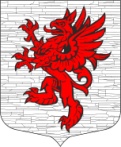 МЕСТНАЯ АДМИНИСТРАЦИЯМУНИЦИПАЛЬНОГО ОБРАЗОВАНИЯЛОПУХИНСКОЕ СЕЛЬСКОЕ ПОСЕЛЕНИЕМУНИЦИПАЛЬНОГО ОБРАЗОВАНИЯЛОМОНОСОВСКИЙ МУНИЦИПАЛЬНЫЙ РАЙОНЛЕНИНГРАДСКОЙ ОБЛАСТИПОСТАНОВЛЕНИЕ«15» января 2018 года 									№ 10/1Об утверждении муниципальной Программы «Противодействие экстремизму ипрофилактике терроризма на территории муниципального образованияЛопухинское сельское поселение на 2018 год»НаименованиеПрограммыКомплексная муниципальная программа                            "Противодействие экстремизму и профилактика терроризма на территории муниципального образования Лопухинское сельское поселение» на 2018 год"                                       Заказчик ПрограммыАдминистрация муниципального образования  Лопухинское сельское поселение» Исполнители  Программы-ОМВД России  по Ломоносовскому району ЛО- администрация муниципального образования Лопухинское сельское поселение»;                  - учреждения и организации различных форм собственности;- общественные организации;             Цели и задачи     ПрограммыУтверждение основ гражданской идентичности как начала объединяющего всех жителей муниципального образования Лопухинское сельское поселение. Воспитание культуры толерантности и межнационального     согласия.                                             Достижение необходимого уровня правовой культуры граждан как основы толерантного сознания и поведения.Формирование в молодежной среде мировоззрения и духовно-нравственной атмосферы этнокультурного                         взаимоуважения, основанных на принципах уважения прав и свобод человека, стремления к межэтническому миру и согласию, готовности к диалогу.                       Общественное осуждение и пресечение на основе действующего законодательства любых проявлений дискриминации, насилия, расизма и экстремизма на национальной и конфессиональной почве.                                 Разработка и реализация в учреждениях дошкольного, образования муниципального образования Лопухинское сельское поселение»- образовательных программ, направленных на формирование у подрастающего поколения позитивных установок на  этническое многообразие   Сроки и этапы     реализации Программы  2018 год в один этап.                Объем средств, выделяемых на реализацию мероприятий  настоящей Программы, ежегодно уточняется при формировании проекта бюджета на соответствующий                     финансовый год.                                Ожидаемые результаты от реализации ПрограммыУкрепление и культивирование в молодежной среде      атмосферы межэтнического согласия и толерантности.   Препятствование созданию и деятельности националистических экстремистских молодежных         группировок.                                          Обеспечение условий для успешной соц. культурной адаптации молодежи из числа мигрантов, противодействия проникновению в общественное сознание идей религиозного фундаментализма, экстремизма и  нетерпимости.                             Совершенствование форм и методов работы                                правоохранительных органов по профилактике проявлений ксенофобии, национальной и расовой нетерпимости, противодействию этнической дискриминации.             Повышение уровня компетентности сотрудников правоохранительных органов в вопросах миграционной и                    национальной политики, способах формирования толерантной среды и противодействия экстремизму.     Создание эффективной системы правовых, организационных и идеологических механизмов противодействия                   экстремизму, этнической и религиозной нетерпимости.Источники финансированияВсего по Программе 1,0 тыс. руб.                    По источникам финансирования:    2018 г - 1,0 тыс. руб. из местного бюджета;                                Финансирование Программы осуществляется из бюджета муниципального образования Лопухинское сельское поселение.                                    В ходе реализации Программы перечень программных мероприятий может корректироваться, изменяться и                   дополняться по решению заказчика Программы. Под каждое мероприятие Программы разрабатывается контракт, который заключается с исполнителем.                                            Управление Программой и контроль за ее реализациейКонтроль за выполнением настоящей Программы осуществляют администрация муниципального образования Лопухинское сельское поселение», ОМДВ России по Ломоносовскому району ЛО, а также Совет депутатов муниципального образования Лопухинское сельское поселение», в соответствии с полномочиями, установленными действующим законодательством.   РазработчикиАдминистрация муниципального образования Лопухинское сельское поселение»№ п/пНаименование мероприятийСрокисполненияВсего(тыс.руб.)Источники финансирования(тыс.руб.)Источники финансирования(тыс.руб.)Ответственные исполнители№ п/пНаименование мероприятийСрокисполненияВсего(тыс.руб.)Местный бюджет Прочие источникиОтветственные исполнители12345671. Организационные и пропагандистские мероприятия                                       1. Организационные и пропагандистские мероприятия                                       1. Организационные и пропагандистские мероприятия                                       1. Организационные и пропагандистские мероприятия                                       1. Организационные и пропагандистские мероприятия                                       1. Организационные и пропагандистские мероприятия                                       1. Организационные и пропагандистские мероприятия                                       1Разработка плана                             профилактических мер,                                направленных на              предупреждение экстремистской деятельности, в том числе на выявление и последующее устранение причин и условий, способствующих осуществлению экстремистской деятельности на территории муниципального образования Лопухинское сельское поселение»        2018 годБез финансированияАдминистрация МО  Лопухинское сельское поселение»2Проведение мероприятий, направленных на развитие толерантного сознания у молодежи          2018 год.Без финансированияМОУ Лопухинская СОШ, Глобицкая школа 3Распространение среди         педагогов и библиотекарей  информации и материалов,                 содействующих повышению                      уровня толерантного сознания молодежи                 2018 годБез финансированияМОУ Лопухинская СОШ, Глобицкая  школа, Лопухинская библиотека, Глобицкая библиотека4Организация работы учрежденийкультуры, спорта и           образования по утверждению в сознании молодых людей идеи                         личной и коллективной        обязанности уважать права    человека и разнообразие в                           нашем обществе (как          проявление культурных,    этнических, религиозных,                         политических и иных различиймежду людьми), формированию  нетерпимости к любым         проявлениям экстремизма                              2018 годБез финансированияМОУ Лопухинская СОШ, Глобицкая  школа5Комплексные проверки          потенциально опасных объектов на предмет профилактики и     предупреждения террористических актов и        техногенных аварий на них    2018 год.Без финансированияАдминистрация МО Лопухинское  сельское поселение, ОМВД по Ломоносовскому району6Информирование населения    поселения по вопросам           противодействия терроризму,  предупреждению террористических актов,        поведения в чрезвычайных              ситуациях через сотрудников администрации, сотрудников ОМВД по Ломоносовскому району и средства массовой информации                   2012-2018 гг.Без финансированияАдминистрация МО Лопухинское сельское поселение», сотрудники ОМВД по Ломоносовскому району7Проведение заседаний          Антитеррористической комиссии при администрации МО Лопухинское сельское поселение» по вопросам профилактики террористических  угроз на территории МО Лопухинское сельское поселение»2018 годБез финансированияАдминистрация МО Лопухинское сельское поселение»8Организация взаимодействия с органами внутренних дел по вопросам координации действий в профилактике терроризма      2018 годБез финансированияАдминистрация МО Лопухинское сельское поселение»2. Мероприятия по профилактике экстремизма и терроризма2. Мероприятия по профилактике экстремизма и терроризма2. Мероприятия по профилактике экстремизма и терроризма2. Мероприятия по профилактике экстремизма и терроризма2. Мероприятия по профилактике экстремизма и терроризма2. Мероприятия по профилактике экстремизма и терроризма2. Мероприятия по профилактике экстремизма и терроризма9Изготовить 100 шт. печатных памяток по тематике  противодействия экстремизму и  терроризму                   20180,3-0,3Администрация МО Лопухинское сельское поселение, сотрудники ОМВД по Ломоносовскому району 